   ROMÂNIA		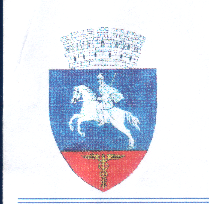 JUDEŢUL CĂLĂRAŞI			Cod 917007, comuna Alexandru Odobescu,  jud. Călăraşi,  România cod fiscal :3966281D I S P O Z I Ţ I Eprivind convocarea Consiliului Local în ședința   extraordinara  de îndată, in data de 05.01.2024 , orele 10.00Primarul comunei Alexandru Odobescu, județul Călărași,Având în vedere:-prevederile art. 129, art. 133 alin, 2 lit.a,   art.134, alin(1) lit.a,  alin (5), art. 138 alin (2), art. 139, art.155 alin (1) lit c   din OUG nr.57/2019 privind Codul Administrativ.In temeiul art.196  alin (1) lit.b   din OUG nr.57/2019 privind Codul Administrativ.D I S P U N  :ART.1. Se convoacă  în  ședința   extraordinara de îndată  Consiliul Local al comunei Alexandru Odobescu, Județul Călărași  in     data de  05.01.2024 , orele 10.00 in sala de ședința a Consiliului local din cadrul Primăriei Alexandru Odobescu , cu proiectul ordinii de zi prevăzut în   Anexa    la prezenta dispoziție, care face parte integrantă din aceasta. ART.2 (1) Materialele înscrise pe proiectul ordinii de zi  pot fi consultate la sediul Primăriei Comunei Alexandru Odobescu – la secretarul comunei, fiind transmise în condițiile legii pe baza unui convocator, în scris, consilierilor locali prin grija secretarului (2)Proiectele de hotărâre înscrise pe ordinea de zi , însoțite de documentele prevăzute de lege, se trimit spre avizare Comisiilor de  specialitate din cadrul Consiliului local al comunei Alexandru Odobescu.                                                                                                                                                                                      (3)membrii Consiliului Local al Comunei Alexandru Odobescu pot formula si depune amendamente asupra proiectelor de hotărâri.   	ART.3. Prezenta Dispoziție se comunica Instituției Prefectului-Județul Călărași si v-a fi adusa la cunoștința publica prin afișare la primărie si pe site-ul primărieiP R I M A R ,EREMIA NICULAE ,CONTRASEMNEAZA PENTRU LEGALITATE	SECRETAR GENERAL                                                                                             ILIE DOINITANr. 1   Emisa  la comuna Alexandru OdobescuAstăzi  03.01.2024Anexă la Dispoziția nr. 1/03.01.2024 PROIECTUL  ORDINII  DE  ZIa ședinței ordinare a Consiliului Local al comunei Alexandru Odobescu din data de 05.01.2024, ora 10,001.Proiect de  hotărâre privind   aprobarea excedentului pe secțiuni  funcționare al bugetului local pe anul 2023 si acoperirea deficitului secțiuni dezvoltare din excedentul bugetului local  pe anul 2023.Inițiator: Primar Niculae Eremia.Raport compartiment de specialitate : JOSIMAN NICOLETA  Aviz  comisie de specialitate: Comisia pentru probleme de agricultură , activități economico-financiare, amenajarea teritoriului  și urbanism ,administrarea domeniului public și privat al comunei , protecția mediului și turism.2. DiverseP R I M A R ,EREMIA NICULAE ,CONTRASEMNEAZA PENTRU LEGALITATE	SECRETAR GENERAL                                                                                             ILIE DOINITA